Remets ces mots en ordre afin de former une phrase correcte.		/5Le est un des de la famille chat animal félidés.……………………………………………………………………………………………………………………………..……….Le un est domestique mammifère chat carnivore.……………………………………………………………………………………………………………………………..……….C’ le être seul est à félin domestiqué.……………………………………………………………………………………………………………………………..……….Il et a très des rétractiles possède griffes sens des aiguisés.……………………………………………………………………………………………………………………………..……….Il une le voir ouïe dans et noir possède notamment peut remarquable.……………………………………………………………………………………………………………………………..……….Dans ce texte, on a oublié les majuscules. Entoure toutes les lettres qui doivent en avoir une (il y en a 10 )						/10la semaine dernière, nicolas est parti passer quelques jours dans les Pyrénées avec son chien médor. quelques jours plus tard, à Barcelone, il a rencontré M. et Mme Bompin qui sont boulangers à paris et qui habitent dans sa rue. quelle surprise !- « d’habitude, on se croise sur les bords de la Seine, et bien aujourd’hui, c’est au bord de la Méditerranée ! »enfin, juste avant de reprendre l’avion, il a rencontré une belle espagnole à qui il a promis un voyage en Afrique l’été prochain.il se souviendra longtemps de ses vacances espagnoles ! quel voyage !Souligne le sujet et entoure le verbe des phrases suivantes :		/201. Je mange du chocolat.2. Tu fais de l’informatique au collège.3. On ira à la piscine cet après-midi.4. Les feuilles tomberont en automne.5. Les enfants jouaient au football.6. Le jardinier plante des tomates.7. Les tomates mûrissent au soleil.8. Vous ferez de votre mieux.9. Demain, j’achèterai des oranges.10. Les élèves aiment faire du sport.	11. Hier, nous sommes allés au cinéma.12. Il fera beau demain.13. Désirez-vous autre chose ?14. Ils ont dansé toute la nuit.15. Les verres sont rangés dans l’armoire.16. Le garagiste réparera ma voiture.17. Elles deviendront des femmes.18. Avez-vous fini vos devoirs ?.19. Un oiseau vole dans le ciel.20. Hier, il a plu toute la journée.Dans ces groupes nominaux, souligne le nom principal.		/5les petits poussinsle bracelet de ma petite sœurla maman de Romainun grand oiseau de proiela rive de l’étangEntoure les verbes et souligne les noms.					/10manger	natation	petit		parapluie	casserole		paniergentil		boire		bic		entendre             fille                       parlerparole              vitrier                ouvre-boîte            cadeau              choix                choisir      timbre             pointerPrénom : …………………………Date : ……………………………….…………………..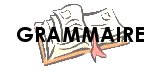 Evaluation – Première période